ИНФОРМАЦИОННОЕ ПИСЬМОПравительство Калужской областиИнститут российской истории Российской академии наукКалужский государственный университет им. К.Э. ЦиолковскогоАдминистрация муниципального образования «Мещовский район» Калужской областиСвято-Георгиевский Мещовский мужской монастырьПосвящается 410-летию Династии Романовых и 280-летию кн. Е.Р. ДашковойXV Международной научно-практической конференции«У истоков российской государственности»19-20 мая 2023 г. Россия, Калужская область, города Калуга, МещовскКонференция проводится при поддержке: Цель конференции: Введение в научный оборот результатов архивно-библиографических изысканий по локальной истории Калужского края и по истории Отечества. Развитие опыта взаимодействия власти, церкви и общества по сохранению исторической памяти и историко-культурного наследия, духовному возрождению и формированию российской гражданской идентичности. Выстраивание коммуникативной площадки для обсуждения научным сообществом проблематики конференции.К участию в работе конференции приглашаются представители, сотрудники научных, образовательных организаций и учреждений сферы культуры и др., независимые исследователи.НАПРАВЛЕНИЯИстория международных отношений и внешней политики России.Социально-политическая история России.Военная история России.Первая мировая война: новые находки и региональные аспекты изучения.Политическая и общественная деятельность кн. Е.Р. Дашковой. История российской культуры.История Дома Романовых и российского дворянства.История Русской Православной церкви.Здоровье российской нации: ретроспектива и перспективы сохранения и развития.ВНИМАНИЕ!1. Участниками конференции самостоятельно оплачивается в размере 4000 рублей проживание и питание в период работы конференции. В указанную сумму включено проживание в комфортабельных номерах гостиницы «Постоялый двор» или базы отдыха «Шалово», 2 обеда (в Калуге и Мещовске) и 1 ужин.2. Издание сборника и конференционный трансфер проводятся за счет принимающей стороны.Для участия в Конференции необходимо: 1. Произвести оплату проживания и питания по указанным ниже реквизитам.2. Строго до 10 мая 2023 г. заполнить регистрационную форму и прикрепить скан документа, подтверждающего оплату проживания и питания https://forms.yandex.ru/u/642e96bbe010db0308c0d4ed/3. Строго до 30 июня 2023 г. отправить на электронную почту Заурдиной С.Я. статью (производную выступления), для публикации в сборнике конференции, соответствующую требованиям РИНЦ, с оригинальностью текста не ниже 70%. Оргкомитет оставляет за собой право провести повторную проверку оригинальности текста на ресурсе antiplagiat.ru. Организаторы оставляют за собой право не принимать материалы к публикации, без объяснения причин отказа.Контактное лицо – Заурдина Светлана Яковлевна, zaurdina2010@yandex.ru , 8-920-617-66-26.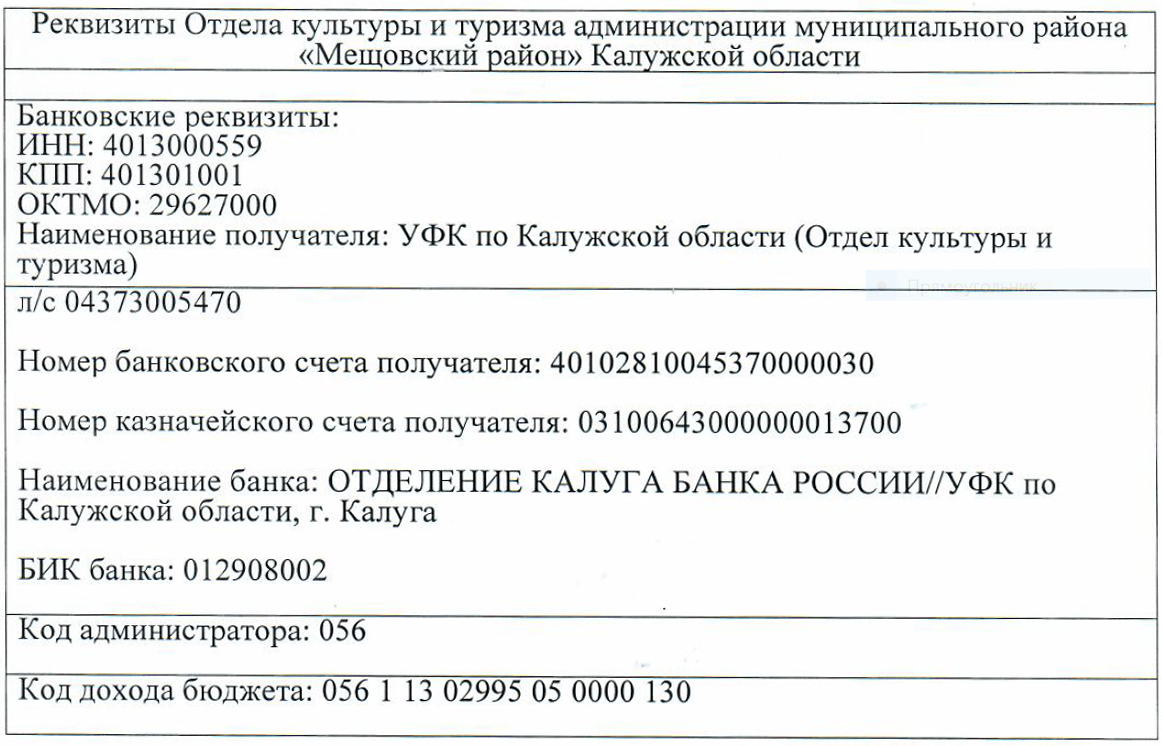 ТРЕБОВАНИЯ К ОФОРМЛЕНИЮ СТАТЬИНа русском языке с выравниванием по центру:УДК. Название статьи – прописными буквами. Инициалы и фамилия автора строчными буквами.- Название организации полностью без указания организационно-правовой формы – строчными буквами. Краткая аннотация – 5-10 строк. Ключевые слова – 5-10 слов.Один пробел.ПОВТОР на английском языкеОдин пробел.ОСНОВНОЙ ТЕКТ СТАТЬИОдин пробел.СПИСОК ИСТОЧНИКОВОБЯЗАТЕЛЬНО: При написании статьи работать с активированным на панели управления показателем «отображение знаков скрытых символов форматирования» - Организаторы оставляют за собой право не принимать материалы к публикации, без объяснения причин отказа.С уважением, Оргкомитет КонференцииУправления по делам архивов Калужской области;Калужского объединённого музея-заповедника;Калужской митрополии;Региональной общественной организации «Калужское землячество»;Императорского Православного Палестинского Общества; Российской Ассоциации историков Первой мировой войныРоссийского исторического общества;Русского географического общества;Калужской областной общественной организации работников социальных служб (КАСОПРС).Текстовый редакторMicrosoft WordРазмер бумагиА4. Включена авто расстановка переносовПоля15 мм сверху, снизу, слева и справаОсновной шрифтTimes New RomanРазмер шрифта 12 пунктовМежстрочный интервал1,15Выравнивание текстаПо ширинеАбзацный отступ1,25 смРисункиВставляются в текст с нумерацией в порядке их упоминания в тексте и названием, которые пишутся по центру - под рисунком. Например, Рис. 1. Название рисунка.Таблицы в формате MS WordВставляются в текст с нумерацией в порядке их упоминания в тексте (например, Таблица 1) справа и названием по центру - над таблицей:Формулы и математические символы в редакторе Microsoft Equation.Формулы и математические символы в редакторе Microsoft Equation.Ссылки в тексте статьиВставляются в текст (например, [1, с. 52; 3, с. 12]) в квадратных скобках соответственно списку источников. Оформление списка источниковГОСТ Р 7.05-2008НЕДОПУСТИМЫ:- нумерация страниц;- использование в тексте разрывов страниц;- использование автоматических постраничных ссылок;- использование разреженного или уплотненного межбуквенного интервала.